1 ВАРИАНТ1. (1)Я ждал своего верного дружка Ваньку Жукова, которого наш учитель задержал в классе. (2)Уйти без Ваньки я, разумеется, не мог.(З)Во-первых, это было бы похоже на предательство. (4)Да и всё без Ваньки не имело бы смысла: без него речка — неречка, лес — не лес, сады — не сады, да и для чего мне всё это, когда рядом не будет Ваньки Жукова! (5)He будет его милой шепелявости, не будет и его разбойничьего свиста в четыре пальца. (б)Как ни старался, я так и не научился этому искусству, составлявшему предмет моей зависти: Ванька свистел столь пронзительно, что по всему лесуСО]ЭОКИ С]ЭЫВНЛИСЬ  TO СВОИХ МЕСТ И ПОДНИМНЛИпереполошный, панический крик. (7)Ванька успокаивал:«Ничего, Миш, научишься и ты». (8)Мне многое хотелось у него перенять, и я перенимал от Ваньки, радовался, если что-то получалось. (9)Даже, как он, чистил зубы тем, что жевал смолу, или вар, как звали эту вязкую, упругую массу в нашем селе..(10)И вот, наконец, его лицо показалось в дверях школы. (1 l)Я с кличем «ура» рванулся ему навстречу. (12)И был ошеломлён,  когда Ванька с ходу ударил меня в подбородок, да так сильно, что из глаз моих посыпались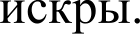 (lЗ)Ты.. . ты за что меня, Ванька?! — возопил я,задыхаясь и от страшной боли, и от жгучей обиды. (l4)— ЗаЧТО-О-О?!(15)A ты... ты за что?! — в свою очередь закричал Ванька и вдруг размахнулся и ударил меня в лицо.(1б)Помутившись разумом, слепые в ярости, мы начали дубасить друг дружку с превеликим усердием. (l7)Откуда нам было знать, что наш одноклассник незаметно, очень умело подтолкнул Жукова так, что тот угодил головой в мой подбородок в момент, когда я кинулся к товарищу. (l8)Подтолкнул и туг же скрылся, точно рассчитав свой ход: теперь и я, и Ванька были в полной уверенности, чтоодин из нас и затеял эту драку — вот только непонятно почему. (19)Ho могли ли мы, ребятишки, распалённые боем, доискиваться истины, когда война между нами началась?.. (20)He было теперь у меня врага более лютого, чем Ванька.(21)...Bcë очевиднее становились последствия нашей размолвки. (22)Что-то тесновато стало на душе. (2З)Утраты и потери становились всё ощутимее. (24)He приносили радости ни катание на коньках, на санках, ни снежки, ни поездка с отцом за дровами, ни даже пойманный заяц. (25)Bcë угратило свою привлекательность без друга.(2б)От многого приходилось отказываться. (27)От многого такого, что было бесконечно дорого сердцу, что откладывается в памяти на всю жизнь тёплыми и светлыми зернами и прорастает, расцветая время от времени на лицетакою же тёплой и светлой улыбкой даже в минуты совсем не светлые. (28)И хотя жажда примирения жила в нас, но она жила параллельно с чувством незаслуженной обиды, и, к сожалению, мы стеснялись отворить дверь и дать ей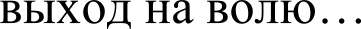 (По М. Алексееву)Синтаксический анализ сложного предложения( Укажите количество грамматических основ в предложение)Теория:Грамматическая основа предложения-основная часть предложения, состоящего из его главных членов: подлежащего и сказуемого-или одного из них.Задание: Выпишите число грамматических основ предложения 1.Ответ: 2.Знаки препинания в сложносочинённом и в сложноподчинённом предложениях Теория:Знаки препинания в сложном предложении Сложносочинённым называется предложение, которое имеет две или болеесамостоятельных грамматических основ, соединённых сочинительными союзами. Запятая ставится между частями сложного предложения, соединенного союзами: соединительными (и, да в значении и, ни... ни);Задание: В приведённых ниже предложениях из прочитанного текста пронумерованы все запятые. Выпишите цифры, обозначающие запятые между частями сложного предложения, связанными сочинительной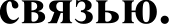 Подтолкнул и туг же скрылся, точно рассчитав свой ход:(I) теперь и я,(2)и Ванька были в полной уверенности,(3) чтоодин из нас и затеял эту драку — вот только непонятно почему. (4)Ho могли ли мы,(5) ребятишки,(б) распалённые боем,(7) доискиваться истины,(8) когда война между нами началась?(9)..Не было теперь у меня врага более лютого,(10) чем Ванька.(11)Ответ:2Синтаксический анализ сложного предложенияТеория:  Синтаксический  разбор  сложного предложения 1. Определить тип предложения по цели высказывания (повествовательное, побудительное, вопросительное).Если предложение сложноподчиненное, то назвать главное и придаточное; указать средства связи между простымипредложениями  и  вид придаточного.Задание:Среди предложений 18-24 найдите сложное предложение с однородным подчинением придаточных. Напишите номер этого предложения.Ответ: 24Сложные предложения с разными видами связи между частямиТеория: Сложные предложения могут включать в свой состав  предложения,соединённые между собой разными видами связи:сочинительной, подчинительной и бессоюзной.Задание: Среди предложений 7-10 найдите сложное предложение с бессоюзной сочинительной связью между частями. Напишите номер этого предложения.Ответ:7.2 ВАРИАНТ(1)Лиза не убежала с девчонками на реку. (2)Bce они стояли здесь, сбившись в кружок, — и Катя, пушистая как одуванчик, и черномазая Танюшка, и курносая Верка, срозовыми, словно полированными, щеками. (З)Тут желепился и Прошка Fрачихин, белый с белыми ресницами, коренастый и по виду настырный.(4)И среди них Аниска увидела чужую девочку: она была в коротком красном платье, аккуратно заплетенные косички с большими бантами лежали на плечах. (5)Лиза кружилась возле неё, щупала её платье, разглядывала пуговки на груди. (б)Конечно, и Танюшка щебетала, как воробей:(7)Ты на всё лето приехала? (8)A с нами дружить будешь? (9)A на реку пойдёшь?(l0)Девочка улыбалась.(I l)Косуля пришла, — вдруг сказал Прошка и спрятался за чью-то спину: за «Косулю» Аниска и влепить не замедлит.(l2)Косуля? — спросила чужая девочка. — (13)A почему же Косуля? (14)Косули — ведь это животные такие. (15)Hy, вроде оленей, что ли.. .(16)A она же у нас косая, — объяснила Лиза, — у неё одинглаз к носу забегает.(l7)Глаза по ложке, не видят ни крошки, — сказала румяная Верка и засмеялась.(l8)A Танюшка сквозь смех скорчила рожу и вытаращила глаза, представляя Аниску.(19)Аниска стояла не говоря ни слова, будто не о ней шла речь. (20)Голубые глаза девочки весело глядели на Аниску:(21)A как её зовут? (22)Как тебя зовут, а?(2З)Аниска, — ответила за сестру Лиза.(24)Аниска? (25)Аниса, значит. (2б)Надо вежливо называть друг друга.(27)Чужая девочка подошла к Аниске и взяла её за руку.(28)A меня зовуг Светлана. (29)Я к бабушке в гости приехала. (З0)Марья Михайловна Туманова — это моя бабушка.(Зl)Танюшка не вытерпела, дёрнула Светлану за платье:(32)Не водись с ней. (ЗЗ)Она дерётся.(З4)Аниска сразу нахмурилась и стала похожа на ежа.(З5)Вот и буду драться! (Зб)Светлана удивилась:(37)A почему драться? (З8)Из-за чего?(З9)Тут вся Танюшкина обида вырвалась на волю.(40)Из-за всего! (41)Она из-за всего дерётся! (42)Крыльяу слепня оторвёшь — дерётся! (4З)Кошку стали купать впруду — дерётся; Мальчишки полезут за гнёздами — и с мальчишками и то дерётся!(44)Bce постарались вставить словечко. (45)И Верка, у которой Аниска однажды отняла лягушку и бросила в пруд. (46)И Прошка, которому попало от неё за то, что онподшиб грача. (47)И даже Лиза — Аниска ей житья дома не даёт из-за цветов: не толкни их да не задень их!(48)Светлана поглядела на Аниску с любопытством. (49)Ho вдруг неожиданно повернулась к девочкам и сказала:(50)Hy, а раз ей их жалко?(5l)Скуластое Анискино лицо потемнело от жаркого румянца, а глаза засветились, как вода в лужинах, когда в них заглянет солнце. (52)Светлана заступилась за неё! (5З)Она сразу всё поняла и никого не послушала!(54)Аниска побежала домой. (55)Что случилось на свете? (5б)Какое высокое и какое ясное сегодня небо! (57)Воробьи щебечут так радостно и неистово — празднику них, что ли? (58)A может, это у Аниски праздник?(59)Аниска вдруг почувствовала, что сердце у неё большое-большое, во всю грудь, что всё оно такое живое итёплое. (б0)Скорей бы отец пришёл с работы, она сразу расскажет ему, какая к бабушке Тумановой приехала внучка, как она сразу заступилась  за Аниску. (6l)«Hy, а разей их жалко?» — вот что она сказала.Синтаксический анализ сложного предложения( Укажите количество грамматических основ в предложение)Теория:Грамматическая основа предложения-основная часть предложения, состоящего из его главных членов: подлежащего и сказуемого-или одного из них.Задание: Выпишите число грамматических основ предложения 19.Ответ: 2.Знаки препинания в сложносочинённом и в сложнопоачинённом предложениях Теория:Знаки препинания в сложном предложении Сложносочинённым называется предложение, которое имеет две или более самостоятельных грамматических основ, соединённых сочинительными союзами. Запятая ставится между частями сложного предложения, соединенного союзами: соединительными (и, да в значении и, ни... ни);Задание: В приведённых ниже предложениях из прочитанного текста пронумерованы все запятые. Выпишите цифру, обозначающую запятую между частями сложного предложения, связанными   подчинительной связью.Аниска вдруг почувствовала,(I) что сердце у неё большое- большое,(2) во всю грудь,(3) что всё оно такое живое и тёплое. (4)Скорей бы отец пришёл с работы,(5) она сразу расскажет ему,(б) какая к бабушке Тумановой приехала внучка,(7) как она сразу заступилась за Аниску. (8)«Hy, араз ей их жалко?»(9) — (l0)вот что она сказала.(11)Ответ: 1,2,3,6,7.Синтаксический анализ сложного предложенияТеория:  Синтаксический  разбор  сложного предложения 1. Определить тип предложения по цели высказывания (повествовательное, побудительное, вопросительное).Если предложение сложноподчиненное, то назвать главное и придаточное; указать средства связи между простымипредложениями  и  вид придаточного.Задание:Среди предложений 4-6 найдите сложное предложение с однородным подчинениеи придаточных. Напишите номер этого предложения.Ответ:5.Сложные предложения с разными видами связи между частямиТеория: Сложные предложения могут включать в свой состав  предложения,соединённые между собой разными видами связи:сочинительной, подчинительной и бессоюзной.Задание: Среди предложений 45-47 найдите сложное предложение с подчинительной связью между частями. Напишите номер этого предложения.Ответ:46.3 ВАРИАНТ(1)Сейчас я понимаю, что это был пёс-чудак. (2)Странный, необычный и, можно сказать, выдающийся. (З)Если бы он родился человеком, то о нём обязательно написали бы книгу в серии «Жизнь замечательных людей». (4)Ho тогда, в детстве, его несуразные выходки, наивная ребячливость, несовместимая с грозным званием сторожевого пса, сентиментальность меня порою доводили до бешенства.(5)Во-первых, кличка. (б)Звали его Борожай. (7)Найдите на земле ещё одну собаку, которая имеет такое нелепое имя! (8)Во-вторых, мой пёс был труслив до неприличия. (9)Стоило кому-то из ребят грозно зарычать, как мой Борожай по-бабьи взвизгивал, низко приседал и, петляя, драпал со всех ног под насмешливое  улюлюканье. (l0)A я в этот момент готов был провалиться сквозь землю.(l l)Boн у Толика Карбышева пёс так пёс! (12)Зовут Гром, глянет — так дрожь до самых пяток пробирает.(lЗ)В-третьих... (14)Да что там, в-третьих... (15)Bcë у этого пса не поймёшь как. (16) Играет с цыплятами... (17)Где это видано: собака играет с цыплятами?! (18)Они с восторженным писком бегают по двору, мух гоняют, и этот здоровенный балбес с ними носится наперегонки. (l9)Toжe мне охотник! (20)Кошка котят принесла, так он от этих котят не отходит, как будто это его родные дети. (21)Ляжет перед ними, щекочет их животики своим мохнатымXBOCTOM,  TO ПјЭИК]ЭЫВ  tЮТ ГЛ£tЗКИ, СЛіЗДКО ЖМ	ЯТСЯ, П£tПKИподнимают и довольно урчат. (22)A двор я охранять буду?(23)Но однажды случилось такое, о чём до сих поррассказывают в наших местах. (24)У соседей загорелсядощатый сарай. (25)Коров они успели вывести, а телёнок в самой дальней клети был закрыт — не подберёшься. (2б)Жар, дым, он, бедняга, уже не мычит, а стонет, всем жалко, но ведь в огонь не полезешь. (27)A Борожай носится кругом, лает по-бешеному, людей зовёт, потом рази сиганул в распахнутую дверь, откуда лезли клубы чёрного дыма. (28)Тут уж мужики не выдержали, встрепенулись, схватились за топоры, заднюю стену отодрали и телёнка вытащили. (29)Насмерть перепуганного, угоревшего, но живого. (30)A Борожай мой в дыму, видать, выхода не нашёл, забился в дальний угол и задохнулся. (Зl)Потом, когда огонь потушили, его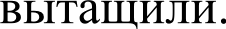 (З2)Странный был пёс! (ЗЗ)Какая ещё собака в огонь полезет?! (З4)Потом бывшие хозяева, у кого мой отец Борожая брал щенком, мне сказали, что мы имя нечаянно исказили. (З5)По-настоящему его звали Поражай. (Зб)От слова «поражать»! (37)A отец, наверное, не расслышал, вот и получилась  дурацкая кличка. (З8)После у нас жили другие собаки. (З9)Нормальные. (40)Они лениво сидели на цепи, свирепым рычанием прогоняли цыплят, если те лезли в их миску.Синтаксический анализ сложного предложения( Укажите количество грамматических основ в предложение)Теория:Грамматическая основа предложения-основная часть предложения, состоящего из его главных членов: подлежащего и сказуемого-или одного из них.Задание: Выпишите число грамматических основ предложения 39.Ответ: 1.Знаки препинания в сложносочинённом и в сложнополчинённом предложениях Теория:Знаки препинания в сложном предложении Сложносочинённым называется предложение, которое имеет две или более самостоятельных грамматических основ, соединённых сочинительными союзами. Запятая ставится между частями сложного предложения, соединенного союзами: соединительными (и, да в значении и, ни... ни);Задание: В приведённых ниже предложениях из прочитанного текста пронумерованы все запятые. Выпишите цифру, обозначающую запятую между частями сложного предложения, связанными сочинительной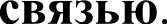 Но однажды случилось такое,(1) о чём до сих пор рассказывают в наших местах. (2)У соседей загорелся дощатый сарай. (З)Коров они успели вывести,(4)a телёнок в самой дальней клети был закрыт —(5) не подберёшься.(б)Ответ:4.Синтаксический анализ сложного предложенияТеория:  Синтаксический  разбор  сложного предложения  1. Определить  тип предложения  по целивысказывания (повествовательное, побудительное, вопросительное). ...Если предложение сложноподчиненное, то назвать главное и придаточное; указать средства связи между простымипредложениями  и  вид придаточного.Задание:Среди предложений   27-30	найдите  сложные предложения с последовательным  подчинением  придаточных.  Напишите номера  этих предложений.Ответ:28.Сложные предложения с разными видами связи между частямиТеория: Сложные предложения могут включать в свойсостав  предложения,соединённые между собой разными видами связи: сочинительной, подчинительной и бессоюзной.Задание: Среди предложений	16-19 найдите бессоюзноесложное  предложение.  Напишите  номер  этого  предложения .Ответ: 19.4 ВАРИАНТ(1)У меня был закадычный друг, чернявый, густоволосый, подстриженный под девочку Митя Гребенников. (2)Наша с ним дружба началась, кажется, ещё в возрасте четырёх лет.(З)Митя был жителем нашего дома, но недавно его родители поменяли квартиру. (4)Митя оказался по соседству в большом шестиэтажном доме и ужасно заважничал. (5)Дом был правда хоть куда: с роскошными парадными, тяжёлыми дверями и просторным бесшумным лифтом. (б)Митя не уставал хвастаться своим домом:«Когда глядишь на Москву с шестого этажа. .. », «Не понимаю, как люди обходятся без лифта...». (7)Я деликатно напомнил, что совсем недавно он жил в нашем доме и прекрасно обходился без лифта. (8)Глядя на меня влажными тёмными глазами, Митя брезгливо сказал, что это время кажется ему страшным сном. (9)3a такое следовало набить морду. (l0)Ho Митя не только внешнепоходил на девчонку — слабодушный, чувствительный, слезливый, хотя и способный к истерическим вспышкам ярости, и на него рука не поднималась. (I l)И всё-таки я ему всыпал. (12)C истошным рёвом он бросился на меня... (1З)Чуть ли не на другой день Митя полез мириться. (l4)«Haшa дружба больше нас самих, мы не имеем праватерять её» — вот какие фразы умел он загибать. (15)Митина вздорность, перепады настроений, чувствительные разговоры, готовность к ccope, проявляющаяся при первой же возможности, стали казаться мне непременной принадлежностью дружбы.(1б)Наша драгоценная дружба едва не рухнула в первый же школьный день. (17)Когда выбирали классное самоуправление, Митя предложил меня в санитары. (18)A я не назвал его имени, когда выдвигались кандидатуры надругие общественные посты, — то ли от растерянности, то ли мне казалось неудобным называть его, после того как он выкрикнул моё имя. (l9)Митя не выказал ни малейшей обиды, но его благодушие рухнуло в ту минуту, когда большинством  голосов я был выбран санитаром. (20)Ничего заманчивого в этой должности не было, но у Мити словно помутился разум от зависти.(21)Ko всему ещё он оказался ябедой. (22)Однажды классная руководительница велела мне остаться после3 £tНЯТИЙ И	ИНИЛ£t Г]ЭІІНДИОЗНЫЙ  ]ЭПЗНОС 3II  ИГQ    В ДЕНЬГИ.(23)Лишь раз в жизни играл я в расшибалку,  быстро продул семь копеек наличными и ещё рубль в долг. (24)Ho на том и кончилось моё знакомство с азартными играми.(25)Прижатый в угол, Митя признался в доносе. (2б)Важно заметить, что он оговорил меня для моей же пользы, боясь, как бы дурные наклонности вновь не пробудились во мне. (27)A затем со слезами Митя требовал вернуть ему былое доверие ради святой дружбы, что «больше нас самих», и пытался влепить мне иудин поцелуй. (28)Bcë это  выглядело фальшиво, скверно, непорядочно, тем не менее я ещё года два участвовал в недостойном фарсе, пока вдруг не понял, что у настоящей дружбы совсем иной адрес.(По Ю. Нагибину)Синтаксический анализ сложного предложения( Укажите количество грамматических основ в предложение)Теория:Грамматическая основа предложения-основная часть предложения, состоящего из его главных членов: подлежащего и сказуемого-или одного из них.Задание: Выпишите число грамматических основ предложения 17.Ответ: 2.Знаки препинания в сложносочинённом и в сложнополчинённом предложенияхТеория:Знаки препинания в сложном предложении Сложносочинённым называется предложение, которое имеет две или более самостоятельных грамматических основ, соединённых сочинительными союзами. Запятая ставится между частями сложного предложения, соединенного союзами: соединительными (и, да в значении и, ни... ни);Задание: В приведённых ниже предложениях из прочитанного текста пронумерованы все запятые. Выпишите цифры, обозначающие запятые между частями сложного  предложения,  связанными  сочинительной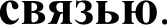 Митя не выказал ни малейшей обиды,(1) но его благодушие рухнуло в ту минуту,(2) когда большинствомголосов я был выбран санитаром. (З)Ничего заманчивого в этой должности не было,(4) но у Мити словно помутился разум от зависти.(5)Ответ: 1,4.Синтаксический анализ сложного предложенияТеория:  Синтаксический  разбор  сложного предложения 1. Определить тип предложения по цели высказывания (повествовательное, побудительное, вопросительное). ...Если предложение сложноподчиненное, то назвать главное и придаточное; указать средства связи между простымипредложениями  и  вид придаточного.Задание:Среди предложений	25-28   найдите сложное предложение с неоднородныи   (параллельным)  подчинениен придаточных.Напишите  номер  этого предложения.Ответ:28.Сложные предложения с разными видами связи между частямиТеория: Сложные предложения могут включать в свой состав  предложения,соединённые между собой разными видами связи:сочинительной, подчинительной и бессоюзной.Задание: Среди предложени 13-16 найдите сложное предложение с бессоюзной связью между частями. Напишите номер  этого предложения.Ответ:14.5 ВАРИАНТ(1)Когда ему было лет девять, он часто приходил в зоопарк, где знал, казалось, каждую дырку в деревянном заборе, каждый закоулок между клетками. (2)Здесь он познакомился с Машей. (З)Она была то ли студенткой, то ли практиканткой и работала с медведями. (4)Маша позволяла Тимофею смотреть, как она кормит маленьких медвежат. (5)Однажды он принёс воды, когда медвежонок опрокинул полное ведро, и с тех пор она разрешила Тимофею помогать ей.(б)Он видел всё в розовом свете рядом с этой Машей. (7)Он очень хотел сделать что-нибудь такое невиданное, огромное, чтобы она была не просто удивлена, а потрясена.(8)Ha длинной рогатой палке она переводила медвежат на площадку молодняка, а Тимофей шёл рядом и нёс мешок с хлебом и морковкой и страшно гордился собой. (9)BceВОК]Э	П]ЭОВОЖі1ЛИ   ИХ  ГЛ  t3  tМИ  И  ПОКЫЗЫВіЗПИ  ПdЈІЬЦІІМИ,  11Тимофей важно шагал так, как будто имел на это право, как будто он не хулиган и мелкий воришка, а с ними, с этой удивительной храброй девушкой и её медведями. (10)Он помогает их переводить, ему доверили важное и почти опасное дело, и ни одна контролёрша не посмеетподойти и спросить у него билет, потому что он — с Машей, которую в зоопарке все знали.(11)Девушка как-то быстро поняла, что он всё время хочет есть. (12)И стала подкармливать его бутербродами с колбасой. (l3)Y Тимофея была сумасшедшая гордость, но он ел потому, что голод совсем одолел, а колбаса казаласьнеобыкновенным, божественным наслаждением. (l4)Никогда  в жизни потом он не ел такой колбасы.(l5)Однажды  она купила ему мороженое, чем оскорбила его ужасно. (1б)Поесть — да, поесть не очень стыдно, когда от голода подводит худой грязный живот и в глазахтемнеет. (17)Ho мороженое! (18)Такого униженияТимофей перенести не мог. (l9)Если она хочет, он будет с ней дружить, а подачек ему не надо.(20)Они быстро помирились, и как-то так вышло, что сразу же после этого съели это мороженое, разделив пополам.(2l)Потом она вышла замуж и уехала.(22)«Я не могу взять тебя с собой, — сказала она. — (2З)Ты понимаешь? (24)Я очень хотела бы, но не могу».(25)При ней он не мог заплакать. (2б)Чёрный от внезапно свалившегося на него горя, он ушёл, решив больше не приходить никогда, но через три дня явился снова внадежде, что весь этот ужас про её отъезд — неправда.(27)Чужая тётка в тёплом ватнике чистила клетки и покрикивала на медвежат. (28)Маша никогда ни на кого не кричала. (29)Выросшие за лето медвежата  играли на камнях и даже не заметили Тимофея, прижавшегосяк сетке.(30)B зоопарке почти никого не было: холодно, осень, будний день. (З1)Он обошёл все клетки, проверил всех зверей. (32)Всё было в порядке. (ЗЗ)Устав бродить, он лёг под одним из громадных деревьев.(З4)Сначала он просто лежал на куче листьев, потом стал тихонечко подвывать, засовывая между колен замёрзшие грязные руки.(35)Всё кончилось. (Зб)Больше в его жизни ничего не будет. (З7)Он остался совсем один. (З8)Маши больше не будет. (39)И лета больше не будет. (40)Будут осень, дождь, ранние сумерки, а к весне медвежата совсем вырастут и больше не узнают его.(4l)Маленький Тимофей долго жалел себя, лёжа на куче опавших листьев и глядя в далёкое равнодушное небо. (42)Потом встал и ушёл из зоопарка.(4З)Навсегда.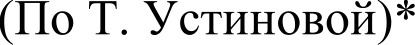 Синтаксический анализ сложного преztложения( Укажите количество грамматических основ в предложение)Теория:Грамматическая основа предложения-основная часть предложения, состоящего из его главных членов: подлежащего и сказуемого-или одного из них.Задание: Выпишите число грамматических основ предложения 31.Ответ: 1.Знаки препинания в сложносочинённом и в сложноподчинённом предложениях Теория:Знаки препинания в сложном предложении Сложносочинённым называется предложение, которое имеет две или более самостоятельных грамматических основ, соединённых сочинительными союзами. Запятая ставится между частями сложного предложения, соединенного союзами: соединительными (и, да в значении и, ни... ни);Задание: В приведённых ниже предложениях из прочитанного текста пронумерованы все запятые. Выпишите цифры, обозначающие запятые между частями сложного предложения, связанными  сочинительной  связью.Всё кончилось. (1)Больше в его жизни ничего не будет. (2)Он остался совсем один. (З)Маши больше не будет. (4)И лета больше не будет. (5)Будут осень,(б) дождь,(7) ранние сумерки,(8) а к весне медвежата совсем вырастут и больше не узнают eгo.(9)Ответ: 8.Синтаксический анализ сложного предложения Теория:  Синтаксический  разбор  сложного предложения 1. Определить тип предложения по цели высказывания (повествовательное, побудительное, вопросительное).Если предложение сложноподчиненное, то назвать главное и придаточное; указать средства связи между простымипредложениями  и  вид придаточного.Задание:Среди предложений	25-28  найдите  сложноподчинённое предложение с однородным подчинениен придаточных. Напишите  номер  этого предложения.Ответ: 26.Сложные предложения с разными видами связи между частямиТеория: Сложные предложения могут включать в свой состав  предложения,соединённые между собой разными видами связи: сочинительной, подчинительной и бессоюзной.Задание: Среди предложений	28-33 найдите бессоюзноесложное  предложение.  Напишите номер  этого предложения .Ответ:З0.6 ВАРИАНТ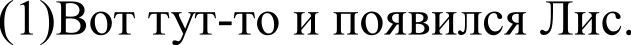 — (2)Здравствуй, — сказал он.(З)Здравствуй, — вежливо ответил Маленький принц.(4)Кто ты? (5)Какой ты красивый!(6)Я — Лис, — сказал Лис.(7)Поиграй со мной, — попросил Маленький принц.(8)Мне так грустно...(9)He могу я с тобой играть, — сказал Лис.	(l0)Я не приручён.(l l)A как это — приручить? — спросил Маленький принц.(l2)Это давно забытое понятие, — объяснил Лис.(lЗ)Ты для меня пока всего лишь маленький мальчик, точно такой же, как сто тысяч других мальчиков. (14)Я для тебя всего только лисица, точно такая же, как сто тысяч других лисиц. (15)Ho, если ты меня приручишь, мы станем нужны друг другу. (1б)Ты будешь для меня единственным в целом свете, и я буду для тебя один в целом свете...(l7)Я начинаю  понимать,  — сказал Маленький принц.(l8)Скучная у меня жизнь, но, если ты меня приручишь,моя жизнь изменится, солнцем озарится, — продолжал Лис.(19)Твои шаги я стану различать среди тысяч других. (20)Заслышав людские шаги, я всегда убегаю и прячусь. (21)Ho твоя походка позовёт меня, точно музыка, и я выйду из своего убежища.(22)Лис замолчал и долго смотрел на Маленького принца. (2З)Потом сказал:(24)Пожалуйста, приручи меня!(25)Я бы рад, — отвечал Маленький принц, — но у меня так мало времени. (2б)Мне ещё надо найти друзей и узнать разные вещи.(27)Узнать можно только те вещи, которые приручишь,сказал Лис. — (28)У людей уже не хватает времени что- либо узнавать. (29)Они покупают вещи готовыми в магазинах. (30)Но таких магазинов, где торговали бы друзьями, конечно, нет, и потому люди больше не имеют друзей. (Зl)Если хочешь, чтобы у тебя был друг, приручи меня!(32)A что для этого надо делать? — спросил Маленькийпринц.(ЗЗ)Надо запастись терпением, — ответил Лис.(З4)Сперва сядь вон там, поодаль. (35)Но с каждым днём садись немножко ближе...(Зб)Так Маленький принц приручил Лиса. (37)И вот настал час прощания.(38)Я буду плакать о тебе, — вздохнул Лис.(39)Я ведь не хотел, чтобы тебе было больно, — сказал Маленький принц. — (40)Ты сам пожелал, чтобы я тебя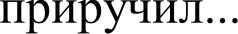 (41)Да, конечно, — сказал Лис. (42)Он умолк. (4З)Потом прибавил:(44)Поди взгляни ещё раз на розы, а когда вернёшься, чтобы проститься со мной, я открою тебе один секрет. (45)Это будет мой тебе подарок.(4б)Когда Маленький принц возвратился к Лису, тот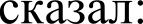 (47)Вот мой секрет, он очень прост: зорко одно лишь сердце. (48)Самого главного глазами не увидишь.(49)Самого главного глазами не увидишь, — повторил Маленький принц, чтобы лучше запомнить.(50)Твоя роза так дорога тебе потому, что ты отдавал ей всю душу.(5l)Потому что я отдавал ей всю душу... — повторил Маленький принц, чтобы лучше запомнить.(52)Люди забыли эту истину, — сказал Лис, — но ты не забывай: ты навсегда в ответе за всех, кого приручил.(По А. Сент-Экзюпери)*Синтаксический анализ сложного предложения( Укажите количество грамматических основ в предложение)Теория:Грамматическая основа предложения-основная часть предложения, состоящего из его главных членов: подлежащего и сказуемого-или одного из них.Задание: Выпишите число грамматических основ предложения 22.Ответ: 1.Знаки препинания в сложносочинённом и в сложнопоачинённом предложениях Теория:Знаки препинания в сложном предложении Сложносочинённым называется предложение, которое имеет две или более самостоятельных грамматических основ, соединённыхсочинительными союзами. Запятая ставится между частями сложного предложения, соединенного союзами: соединительными (и, да в эначении и, ни... ни);Задание: В приведённых ниже предложениях из прочитанного текста пронумерованы все запятые. Выпишите цифру, обозначающую запятую между частями сложного предложения, связанными   подчинительной связью.У людей уже не хватает времени что-либо узнавать. (l)Они покупают вещи готовыми в магазинах. (2)Ho таких магазинов,(З) где торговали бы друзьями,(4) конечно,(5) нет,(б) и потому люди больше не имеют друзей. (7)Если хочешь,(8) чтобы у тебя был друг,(9) приручи меня!(10)Ответ:3,6,8,9.Синтаксический анализ сложного предложенияТеория:  Синтаксический  разбор  сложного предложения 1. Определить тип предложения по цели высказывания (повествовательное, побудительное, вопросительное).Если предложение сложноподчиненное, то назвать главное и придаточное; указать средства связи между простымипредложениями  и  вид придаточного.Задание:Среди предложени й 28-31 найдите сложное предложение с однородныи подчинением придаточных. Напишите номер этого предложения.Ответ: 30.Сложные предложения с разными видами связи между частямиТеория: Сложные предложения могут включать в свой состав предложения,соединённые между собой разными видами связи: сочинительной, подчинительной и бессоюзной.Задание: Среди предложений	49-52	найдите сложное предложение с бессоюзной и союзной сочинительной связью иежду частями. Напишите нонер этого предложения.Ответ:52.7 ВАРИАНТ(1)Город кончался, и вскоре показалось море.(2)Оно было мелким и плоским. (З)Волны не обрушивались на низкий берег, а тихо и неторопливо наползали на песок и так же медленно и беззвучно откатывались, оставляя на песке белую каёмку пены.(4)Коста шёл по берегу, наклоняясь вперед — против ветра. (5)Неожиданно на самой кромке берега возникла собака.(б)Она стояла неподвижно, в странном оцепенении, большеголовая, с острыми лопатками, с опущенным хвостом. (7)Eë взгляд был устремлён в море. (8)Она ждалаКОГО-ТО.(9)Коста подошёл к собаке и погладил её по свалявшейся шерсти.(l0)Собака едва заметно шевельнула хвостом. (11)Мальчик присел на корточки и разложил перед ней хлеб и остатки своего обеда, завёрнутого в газету, — собака не оживилась,не выказала никакого интереса к пище. (12)Коста стал её поглаживать и уговаривать:(l3)Hy поешь... (14)Hy поешь немного...(15)Собака посмотрела на него большими впалыми глазами и снова обратила взгляд к морю.(1б)Коста взял кусок хлеба и поднёс ко рту собаки. (17)Ta вздохнула глубоко и громко, как человек, и принялась медленно жевать хлеб.(18)Она ела без всякого интереса, как будто была сыта или привыкла к лучшей пище, чем хлеб, холодная каша и кусок жилистого мяса из cyпa... (19)Она ела для того, чтобы не умереть. (20)Она ждала кого-то с моря, и ей нужно было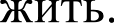 (21)...Когда всё было съедено, Коста сказал:(22)Идём. (2З)Погуляем.(24)Собака снова посмотрела на мальчика и послушно зашагала рядом. (25)У неё были тяжёлые лапы и неторопливая, полная достоинства львиная походка.(26)B море переливались нефтяные разводы, будто где-то за горизонтом произошла катастрофа, рухнула радуга и её обломки прибило к берегу.(27)Мальчик и собака шли не спеша, и Коста говорилсобаке:(28)Ты хороший... (29)Ты верный... (З0)Пойдём со мной. (З1)Он никогда не вернётся. (З2)Он погиб.(ЗЗ)Собака не отрывала глаз от моря и в который раз не верила Косте. (З4)Она ждала.(З5)Что же мне с тобой делать? — спросил мальчик.(Зб)Нельзя же жить одной на берегу моря. (З7)Когда-нибудь надо уйти.(З8)Коста оглянулся и увидел Женечку.(З9)Что же с ней делать? — растерянно спросила она Косту.(40)Она не пойдёт, — сказал мальчик. — (4l)Oнa никогда, наверное, не поверит, что хозяин погиб...(42)Женечка подошла к собаке. (4З)Собака глухо зарычала, но не залаяла, не бросилась на неё.(44)Я ей сделал дом из старой лодки. (45)Подкармливаю. (4б)Она очень тощая...(47)Пройдя ещё несколько шагов, он сказал:(48)Собаки всегда ждут. (49)Даже погибших... (50)Собакам надо помогать.(51)Mope потускнело и стало как бы меньше размером. (52)Погасшее небо плотнее прижалось к сонным волнам. (5З)Коста и Женечка проводили собаку до её бессменного поста, где неподалёку от воды лежала перевёрнутая лодка, подпёртая чурбаком, чтобы под неё можно было забраться. (54)Собака подошла к воде, села на песок и снова застыла в своём вечном ожидании...(По Ю. Яковлеву)*Синтаксический анализ сложного прелложения ( Укажите количество грамматических основ в предложение)Теория:Грамматическая основа предложения-основная часть предложения, состоящего из его главных членов: подлежащего и сказуемого-или одного из них.Задание: Выпишите число грамматических основ предложения 26.Ответ: 4.Знаки препинания в сложносочинённом и в сложноподчинённом предложениях Теория:Знаки препинания в сложном предложении Сложносочинённым называется предложение, которое имеет две или более самостоятельных грамматических основ, соединённых сочинительными союзами. Запятая ставится между частями сложного предложения, соединенного союзами: соединительными (и, да в значении и, ни... ни);Задание: В приведённых ниже предложениях из прочитанного текста пронумерованы все запятые. Выпишите цифру, обозначающую запятую между частями сложного предложения, связанными  подчинительной связью.Погасшее небо плотнее прижалось к сонным волнам.(1)Коста и Женечка проводили собаку до её бессменного поста,(2) где неподалёку от воды лежала перевёрнутая лодка,(З) подпёртая чурбаком,(4) чтобы под неё можно было забраться.(5)Ответ:2,4.Синтаксический анализ сложного предложенияТеория:  Синтаксический  разбор  сложного предложения 1. Определить тип предложения по цели высказывания (повествовательное, побудительное, вопросительное). ...Если предложение сложноподчиненное, то назвать главное и придаточное; указать средства связи между простымипредложениями  и  вид придаточного.Задание:Среди предложений	50-54   найдите  сложное предложение с однородным подчинением придаточных. Напишите номер этого предложения.Ответ: 52.Сложные предложения с разными видами связи между частямиТеория: Сложные предложения могут включать в свой состав  предложения,соединённые между собой разными видами связи: сочинительной, подчинительной и бессоюзной.Задание: Среди предложений	2-7 найдите сложное предложение с бессоюзной связью между частями. Напишите номер  этого предложения.Ответ:4.8 ВАРИАНТ(l)Дверь приоткрылась.  (2)Я встал.(З)Сиди, сиди... (4)Полуночничаешь? (5)Я так и подумал,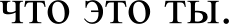 (б)Директор училища прошёл и устало опустился на стул подле рояля.(7)Ну-ка, дай посмотрю...(8)Я покорно протянул лист. (9)Ведь он всё равно знал, что я сочиняю музыку. (l0)Oн всё знал про своих воспитанников, да и вообще, по-моему, всё знал и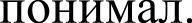 (l l)Ero глаза скользнули по строчкам слева направо исверху вниз.(l2)Плoxo? — напрямик спросил я.(1З)Нет, почему же?.. (14)Только, видишь ли, друг мой...(15) Сразу видно, что ты сочинял на фортепьяно.  (16)A ведь хор — это совсем, совсем другая стихия... (17)Ты должен был это услышать иначе, так как ты сам пел в xope.(18)Да, пел. (l9)B xope и без xopa. (20)Было когда-то.(21)Я сидел, опустив голову.(22) Владимир Константинович засмеялся:(2З)Что приуныл? (24)Грех невелик. (25)И не думай, не с тобой одним приключился этот гpex. (2б)Вон у Скрябина в Первой симфонии не получился хор. (27)Поют, поют, а всё не хор... (28)A ведь я, Женя, видел его, слыхал... (29)Да. (30)B одиннадцатом году. (31) Впервые играли«Прометея», и за роялем был Скрябин... (32) Как он играл, как играл, брат ты мой!.. (ЗЗ)Мороз по коже!..(З4)Неужто он и впрямь слушал Скрябина? (З5)Неужто он так стар, наш старик?(Зб)Есть у тебя что-нибудь новенькое для фортепьяно? — вдруг спросил он, изменив тон. —(З7)Ну-ка, выкладывай...(38)Я раскрыл портфель. (З9)Подал ему опус, который сочинил на прошлой неделе. (40)Мне самому он очень нравился.(4l)Владимир  Константинович снова принялся за чтение.(42) Потом сказал:— (4З)М-да.(44)Что? (45)Тоже плохо?(46)Я  был в отчаянии.(47)A ты  думаешь,  я знаю?(48)Он заговорщицки склонился ко мне.(49)Ты, значит, думаешь, что я всё знаю? (50)Xop — вот это, действительно, я знаю. (5l)A тут. . . (52)Пойми меня правильно, Женя. (53)То, что ты написал, уже слишком серьёзно, чтобы я мог судить, хорошо ли это или плохо. (54)Это уже не отметка, чтобы проставлять в дневник! (55)Тут нужен другой судья... (5б)Знаешь, сходи-ка ты к нему.(57) К кому сходить, он не сказал, но я понял. . . (58)Ho как я пойду? (59)Ему сейчас нет равного в мире, а кто я такой?..(По А. Рекемчуку)*Синтаксический анализ сложного предложения(  Укажите  количество  грамматических  основ впредложение)Теория:Грамматическая основа предложения-основная часть предложения, состоящего из его главных членов: подлежащего и сказуемого-или одного из них.Задание: Выпишите число грамматических основ предложения 21.Ответ: 1.Знаки препинания в сложносочинённом и в сложноподчинённом предложениях Теория:Знаки препинания в сложном предложении Сложносочинённым называется предложение, которое имеет две или более самостоятельных грамматических основ, соединённых сочинительными союзами. Запятая ставится между частями сложного предложения, соединенного союзами: соединительными (и,  да в значении  и,  ни...  ни);Задание: В приведённых ниже предложениях из прочитанного текста пронумерованы все запятые. Выпишите цифру, обозначающую запятую между частями сложного предложения, связанными  сочинительной  связью.Знаешь,(I) сходи-ка ты к нему.(2) К кому сходить,(З) он не сказал,(4) но я понял. .. (5)Ho как я пойду? (б)Ему сейчас нет равного в мире,(7) а кто я такой?..(8)Ответ:4,7.Синтаксический анализ сложного предложенияТеория:  Синтаксический  разбор  сложного предложения 1. Определить тип предложения по цели высказывания (повествовательное, побудительное, вопросительное).Если предложение сложноподчиненное, то назвать главное и придаточное; указать средства связи между простымипредложениями  и  вид придаточного.Задание:Среди  предложений   51-55    найдите  сложное  предложение   с однородным подчинением придаточных. Напишите номер этого предложения.Ответ: 53.Сложные  предложения  с разными  видами связи междучастямиТеория: Сложные предложения могут включать в свой состав  предложения,соединённые между собой разными видами связи:сочинительной, подчинительной и бессоюзной.Задание: Среди предложений 51-54 найдите предложение с союзно подчинительной связью нежду частями. Напишите ноиер этого предложения.Ответ: 53ВАРИАНТ(1)Славка заметил картину на тускло-зелёной стене биллиардной случайно. (2)Обычно она висела в тени, а в тот раз на неё падали лучи. (З)На картине было лунное море. (4)Сама луна скрывалась за светлыми облаками, но её лучи пронизывали воздух и рассыпали свет по высоким волнам. (5)Среди волн шёл двухмачтовый парусник. (б)Несмотря на волны, он шёл ровно и спокойно. (7)У него были сплошь дырявые паруса, и сквозь них виднелось небо, но всё равно он шёл уверенно. (8)B этих рваных и гордых парусах, в этой уверенности маленького судна была загадка. (9)Какая-то заманчивость и притягательная сила. (10)И была в лунном неспокойном просторе музыкане похожая ни на что.(I l)Славка молча привёл за руку слегка испуганную мамуИ TOПЬKO  ТОГДП Ш   ПOTOM СП]ЭОСИЛ'(l2)Это что?(lЗ)Это бриг «Меркурий». (14) Копия картины художника Айвазовского. —  (15)Что тебя испугало?(lб)Славка досадливо поморщился. (17)Eгo ничего не испугало. (18) Просто он не хотел говорить громко, когда рядом тайна, мечта...(l9)Почему рваные паруса?(20)Кажется, после боя. (21)Это русский корабль, он сражался. (22) Вражеских кораблей было много, а он один, но он победил.(2З)Что такое "бриг"?(24)Ты же сам видишь	корабль. .. (25)Нет, почему "бриг"?(2б)Ты меня уморишь,	сказала мама.(27)Она не понимала! (28)У Славки отозвалось в душе звучание когда-то слышанных и заветных морских слов:«Бриг... брег... регата... фрегат... навигатор...» (29)Это были слова про тайну, связанную с этим лунным морем, про что- то загадочное. (30)A где их разгадка?(Зl)Мама, вздохнув, повела Славку в библиотеку. (З2)Там она отыскала старую книгу, которая называлась «Морской словарь».(ЗЗ)Если хочешь и есть ещё вопросы, читай и разбирайся.(З4)Славка нашёл быстро. (З5)Прочитал и почти ничего не понял. (36)Но незнакомые корабельные слова опять отозвалось в нём странной зовущей музыкой. (37)И он стал искать дальше, слово за словом. (38)C того дня Славка почти позабыл про всё на свете. (З9)Он ушёл в чтениесловаря, как уходят в дальнее плавание       надолго и без(По  В. Крапивину)Синтаксический анализ сложного преztложения( Укажите количество грамматических основ в предложение)Теория:Грамматическая основа предложения-основная часть предложения, состоящего из его главных членов: подлежащего и сказуемого-или одного из них.Задание: Выпишите число грамматических основ предложения 4.Ответ: 2.Знаки препинания в сложносочинённом и в сложнополчинённом предложениях Теория:Знаки препинания в сложном предложении Сложносочинённым называется предложение, которое имеет две или более самостоятельных грамматических основ, соединённых сочинительными союзами. Запятая ставится  между частямисложного предложения, соединенного союзами: соединительными (и, да в эначении и, ни... ни);Задание: В приведённых ниже предложениях из прочитанного текста пронумерованы все запятые. Выпишите цифру, обозначающую запятую между частями сложного предложения, связанными  подчинительной   связью.Славка досадливо поморщился. (1)Его ничего не испугало. (2) Просто он не хотел говорить громко, (З)когда рядом тайна,(4) мечта...(5)Ответ:З.Синтаксический анализ сложного предложенияТеория:  Синтаксический  разбор  сложного предложения 1. Определить тип предложения по цели высказывания (повествовательное, побудительное, вопросительное). ...Если предложение сложноподчиненное, то назвать главное и придаточное; указать средства связи между простымипредложениями  и  вид придаточного.Задание:  Среди предложений   1-6	найдите сложное предложение с последовательным подчинением придаточных. Напишите  номер  этого предложения.Ответ:4.Сложные предложения с разными видами связи между частямиТеория: Сложные предложения могут включать в свой состав  предложения,соединённые между собой разными видами связи:сочинительной, подчинительной и бессоюзной.Задание: Среди предложений	27-30  найдите предложение с бессоюзной связью между частями. Напишите номер этого предложения.Ответ:28.ВАРИАНТ(1)Мои родители часто ездили в командировки, а я оставался с бабушкой	маминой мамой. (2)B неблагополучных семьях родители, уехав из дому, вообщене присылают писем, в благополучных пишут примернораз или два в неделю	мы с бабушкой получали письма каждый день. (З)Мои родители соблюдали строгуюочередность. одно письмо	от отца, другое	от мамы. (4)Порядок ни разу не нарушился. (5)B конце письма неизменно стояла дата, а чуть пониже было написано. «8 часов утра». (б)Значит, отец и мама писали после своей утренней пробежки и перед работой.(7)Фантастика!	сказала однажды бабушка. (8)Хоть бы раз перепутали очередь!..(9)Я не мог понять: восторгается она моими родителями или в чём-то их упрекает? (10)Я-то восхищался ими, поскольку мы часто восхищаемся поступками, на которые сами не способны.(11)Конечно, бабушка была счастлива за свою дочь, гордилась её мужем, то есть моим отцом, но она, как и я, редко следовала тем правилам, к которым нас с ней стремились приучить.(12)Например, мама и отец старались закалить нас. (13)Но мы с бабушкой не желали обтираться ледяной водой, вставать по воскресеньям ещё раньше, чем в будни, чтобы идти на лыжах или в поход. (l4)Mы сознавали, что нечётко делаем гимнастику.(15)Вообще, мои родители то и дело обвиняли нас обоих в нечёткости: мы нечётко сообщали, кто и когда звонил маме или отцу по телефону, нечётко выполняли режим дня.(1б)Проводив маму с отцом в очередную командировку, мы с бабушкой тут же, как заговорщики, собирались на экстренный совет. (17)Невысокая, сухонькая, с коротко подстриженными волосами, бабушка напоминала озорного мальчишку. (18)A этот мальчишка, как говорили, сильно смахивал на меня. (l9)И не только внешне.(20)Hy-c, сколько денег откладываем на кино? спрашивала бабушка.(2l)Побольше!	говорил я.(22)И бабушка, любившая ходить в кино, как и я, откладывала побольше, а экономились деньги потом на обедах.(23)C точки зрения родителей, мы с бабушкой поступали неразумно и были неправильными людьми, и это нас объединяло.(По А. Алексину)Синтаксический анализ сложного преztложения( Укажите количество грамматических основ в предложение)Теория: Грамматическая основа предложения-основная часть предложения, состоящего из его главных членов: подлежащего и сказуемого-или одного из них.Задание: Выпишите число грамматических основ предложения 1.Ответ: 2.Знаки препинания в сложносочинённом и в сложнопоачинённом предложениях Теория:Знаки препинания в сложном предложении Сложносочинённым называется предложение, которое имеет две или более самостоятельных грамматических основ, соединённых сочинительными союзами. Запятая ставится между частями сложного предложения, соединенного союзами: соединительными (и, да в значении и, ни... ни);Задание:В приведённых ниже предложениях из прочитанного текста пронумерованы все запятые. Выпишите цифру, обозначающую запятую между частями сложного предложения, связанными  сочинительной  связью.И бабушка,(l) любившая ходить в кино,(2) как и я,(3) откладывала побольше,(4) а экономились деньги потом на обедах.(5)С точки зрения родителей,(б) мы с бабушкой поступали неразумно и были неправильными людьми,(7) и это нас объединяло.Ответ:4,7.Синтаксический анализ сложного предложенияТеория:  Синтаксический  разбор  сложного предложения 1. Определить тип предложения по цели высказывания (повествовательное, побудительное, вопросительное). ...Если предложение сложноподчиненное, то назвать главное и придаточное; указать средства связи между простымипредложениями  и  вид придаточного.Задание:Среди предложений  12-15	найдите сложные предложения  с  однородным  подчинением придаточных.Напишите нонера этих предложений.Овет: 13.Сложные предложения с разными видами связи междучастямиТеория: Сложные предложения могут включать в свой состав  предложения,соединённые между собой разными видами связи: сочинительной, подчинительной и бессоюзной.Задание: Среди предложений	4-7 найдите сложное предложение с бессоюзной и союзной сочинительной связью между  частями.  Напишите  номер этого предложения.Ответ:5.